　　「起業・経営相談会」 参加申込書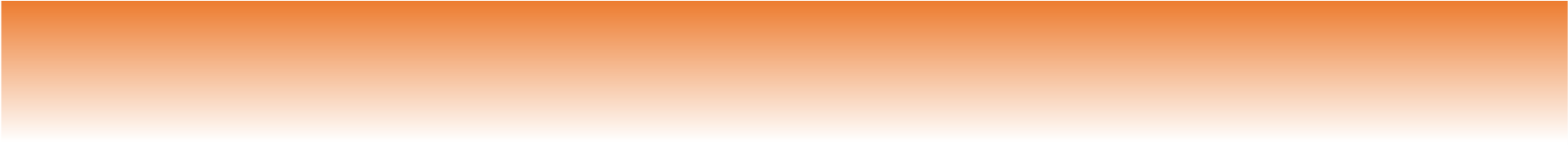 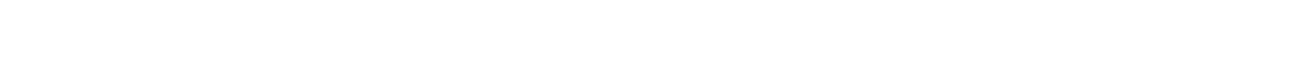 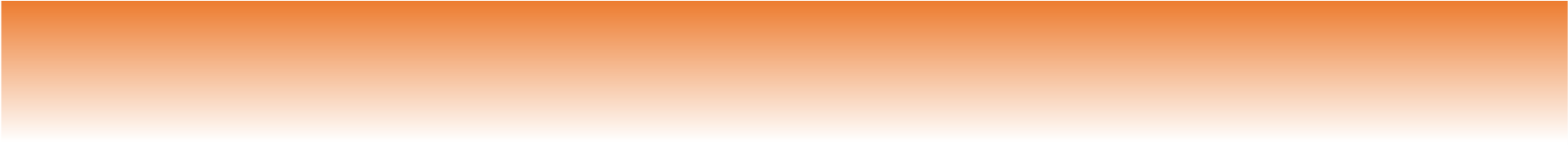 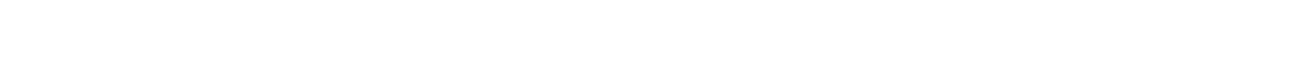 　No. 　申込者 相談内容（お手数ですが、可能な範囲内でご記入ください。） 　　※ご記入いただいた個人情報は相談会以外の目的には使用いたしません。　　※申込者多数の場合は、相談日時を調整させていただきます★お名前 ★お名前    〒住所    〒住所 ★ 連絡先自宅 ★ 連絡先勤務先 ★ 連絡先携帯電話番号 ★ 連絡先Ｅメールアドレス 業種 開業予定日 令和   　　 年  　　　  月頃 相談内容（起業相談、経営相談の別、及び経営相談については内容を○印で囲んでください） 相談内容（起業相談、経営相談の別、及び経営相談については内容を○印で囲んでください） ① 起業相談  ② 経営相談 　① 起業相談  ② 経営相談 　　　【内容】 ビジネスプラン ・ 経営管理 ・ 販路開拓 ・ 資金に関すること ・ その他 　　【内容】 ビジネスプラン ・ 経営管理 ・ 販路開拓 ・ 資金に関すること ・ その他 よろしければ、その具体的な内容を下記にご記入ください。 よろしければ、その具体的な内容を下記にご記入ください。 ★希望日時 （希望日時をご記入、及び〇で囲んでください）    令和  　  年　　  月  　　日（日）              １２：００～１３：４０ １３：４０～１５：２０ １５：２０～１７：００ 